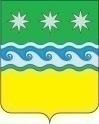 КАЗЕННОЕ УЧРЕЖДЕНИЕКОНТРОЛЬНО-СЧЁТНЫЙ ОРГАН ЗАВИТИНСКОГО РАЙОНА676870 г. Завитинск ул. Куйбышева, 44 тел. (41636) 22-8-80 E-mail: ksozavit@yandex.ruЗАКЛЮЧЕНИЕ № 57на проект решения «О внесении изменений в решение Болдыревского сельского Совета народных депутатов Завитинского района Амурской области от 25.12.2020 № 90 «Об утверждении бюджета Болдыревского  сельсовета Завитинского Амурской области на 2021 год и плановый период  2022-2023 годов (с учетом изменений от 26.02.2021 № 93, от 17.03.2021 № 94, ОТ 27.04.2021 № 96, от 30.06.2021 № 100, от 16.09.2021 № 103)»16.11.2021  г.                                                                                 г. ЗавитинскЗаключение Контрольно-счётного органа Завитинского района на проект решения Болдыревского сельского Совета народных депутатов Завитинского района Амурской области от 25.12.2020 № 90 «Об утверждении бюджета Болдыревского сельсовета Завитинского района Амурской области на 2021 год и плановый период  2022-2023 годов»» (далее- решение о бюджете на 2021 и плановый период 2022-2023 годов) подготовлено в соответствии с Бюджетным кодексом Российской Федерации, Положением «О бюджетном процессе в Болдыревском сельсовете Завитинского района Амурской области», соглашением о передаче полномочий (части полномочий) по осуществлению внешнего муниципального финансового контроля № 1 от 25.12.2020,  Положением «О Контрольно-счётном органе Завитинского района».К проекту решения о внесении изменений в решение о бюджете на 2021 год и плановый период 2022-2023 годов представлена пояснительная записка с обоснованием предлагаемых изменений. Изменения, вносимые в решение о бюджете на 2021 год и плановый период 2022-2023 годов, обусловлены  необходимостью уточнения плановых показателей по доходной и расходной части  бюджета Болдыревского сельсовета Завитинского района Амурской области на 2021 год.Таблица №1По результатам экспертизы проекта решения Контрольно-счётный орган установил:1. Решением о бюджете на 2021 год и плановый период 2022-2023 годы (с учетом изменений от 26.02.2021 № 93, 17.03.2021 №94, 27.04.2021 №96, от 30.06.2021 № 100, от 16.09.2021 №103), были утверждены доходы бюджета 2021 года в сумме 7298,0 тыс. рублей. В представленном к рассмотрению проекте решения, доходы    бюджета поселения составят 7758,0 тыс. рублей. Предлагается увеличение доходной части бюджета на 460,0 тыс. рублей (или на 6,3%), в том числе:по разделу «Безвозмездные поступления»  планируется произвести увеличение объема доходов на сумму  460,0 тыс. рублей, в том числе за счет:- увеличения объемов прочих межбюджетных трансфертов из бюджета Завитинского района на 460,0 тыс. рублей на дополнительную потребность на финансовое обеспечение первоочередных расходных обязательств сельского поселения.2. Решением о бюджете в последней редакции утверждены расходы бюджета на 2021 год в сумме 7838,6 тыс. рублей. В  представленном к рассмотрению проекте решения, расходы  бюджета поселения увеличены на 460,0 тыс. рублей (или на 5,9%) и составляют 8298,6 тыс. рублей.  Изменения структуры расходов бюджета в разрезе функциональной классификации расходов представлены в таблице № 2.Таблица № 2тыс. рублей Предлагаемые изменения в проекте решения о бюджете на 2021 год в разрезе функциональной классификации расходов характеризуются тем, что бюджетные  ассигнования  администрации Болдыревского сельсовета  планируется увеличить на сумму 460,0 тыс. рублей,  в том числе:По разделу «Общегосударственные вопросы» предлагается уменьшить расходы на 15,3тыс. рублей, в том числе по подразделу 0104 «Обеспечение функций исполнительных органов» планируется уменьшение  бюджетных ассигнований на функционирование главы муниципального образования на 15,3тыс. рублей в связи с прекращением полномочий главы муниципального образования по фонду оплаты труда на 10,9 тыс.  рублей и на закупку товаров,  работ, услуг на 4,4 тыс. рублей.По разделу «Национальная экономика» увеличить расходы на 138,8 тыс. рублей, в том числе:- по подразделу «Дорожное хозяйство» увеличить на 133,8 тыс. рублей (на оплату договора подряда по ремонту дороги по ул. Новая с. Болдыревка – 123.5 тыс. рублей; оплата договора ГПХ по замене лампочек уличного освещения – 10,3 тыс. рублей); - по подразделу «Другие вопросы в области национальной экономики» на 5,0 тыс. рублей на оплату услуг по  оценке имущества.По разделу «Жилищно-коммунальное хозяйство» предлагается увеличить ассигнования на 336,5 тыс. рублей, в том числе:- по подразделу «Благоустройство» увеличить на 70,0 тыс. рублей на оплату договора по установке тренажеров;- по подразделу «Другие вопросы в области жилищно-коммунального хозяйства на 266,5 тыс.рублей на оплату расходов на коммунальные услуги.3. Решением о бюджете на 2021 год утвержден дефицит бюджета Болдыревского сельсовета  в сумме 540,6 тыс. рублей. Проектом решения о внесении изменений в решение о бюджете данная характеристика бюджета не меняется. Источником финансирования дефицита бюджета является изменение остатков средств на счетах по  учету средств бюджета. По состоянию на 01.01.2021 остаток денежных средств на счетах по учету средств бюджета составил 540,6 тыс. рублей (остаток средств от полученного от министерства обороны земельного налога в сумме  263,6 тыс. рублей, остаток неиспользованных средств дорожного фонда – 277,0 тыс. рублей).В соответствии со статьей 92.1 Бюджетного кодекса РФ, дефицит бюджета не  превышает  предельно  допустимых  размеров.Выводы: Проект решения, представленный в Контрольно-счетный орган Завитинского района  для дачи заключения на основании заключенного соглашения о передаче полномочий (части полномочий) по осуществлению внешнего муниципального финансового контроля № 1 от 25.12.2020, подготовлен в рамках действующего законодательства, содержит показатели, установленные пунктом 3 ст.184.1 БК РФ и ст.12 Положения о бюджетной процессе в Болдыревском сельсовете.Контрольно-счётный орган Завитинского района считает возможным принятие решения «О внесении изменений в решение Болдыревского сельского Совета народных депутатов Завитинского района Амурской области от 25.12.2020 № 90 «Об утверждении бюджета Болдыревского сельсовета Завитинского района Амурской области на 2021 год и плановый период  2022-2023 годов (с учетом изменений от 26.02.2021 № 93, от 17.03.2021 № 94, 17.03.2021 №94, 27.04.2021 №96, 30.06.2021 № 100, от 16.09.2021 № 103)»   в представленной редакции.  Председатель Контрольно-счётногооргана Завитинского района                                                       Е. К. КазадаеваНаименованиеУтверждено решением о бюджете, тыс. руб.С учётом изменений согласно представленному проекту, тыс. руб.Отклонение  (+ увеличение, - уменьшение),НаименованиеУтверждено решением о бюджете, тыс. руб.С учётом изменений согласно представленному проекту, тыс. руб.Отклонение  (+ увеличение, - уменьшение),НаименованиеУтверждено решением о бюджете, тыс. руб.С учётом изменений согласно представленному проекту, тыс. руб.Отклонение  (+ увеличение, - уменьшение),НаименованиеУтверждено решением о бюджете, тыс. руб.С учётом изменений согласно представленному проекту, тыс. руб.Отклонение  (+ увеличение, - уменьшение),Прогнозируемый общий объем доходов бюджета Болдыревского сельсовета Завитинского района7298,07758,0+460,0Общий объем расходов бюджета Болдыревского сельсовета Завитинского района7838,68298,6+460,0Дефицит бюджета (профицит (-))540,6540,60,0РасходыУтверждено на 2021 годПроект решенияРезультат (+,-)Общегосударственные расходы20642048,7-15,3Национальная оборона115,9115,90Национальная безопасность и правоохранительная деятельность1301300Национальная экономика893,31032,1138,8Жилищно-коммунальное хозяйство2040,12376,6336,5Культура, кинематография229922990Социальная политика296,3296,30Всего расходов7838,68298,6460